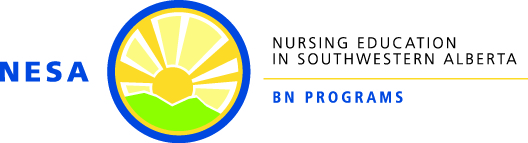 Policy: AttendancePURPOSE:The purpose of the attendance policy is to articulate the requirements and expectations for attendance within the NESA BN Programs in all practice, simulation, and theory settings. DEFINITIONS:Nursing Practice: refers to all lab components, activities, and scheduled hours assigned for the development of the competencies required for the professional practice of a baccalaureate prepared registered nurse.Absence: refers to not being physically present to engage in the scheduled nursing practice activities for a course.Fitness to Practice: congruent with the CARNA Nursing Practice Standards (College and Association of Registered Nurses of Alberta, 2013) related to fitness to practice for registered nurses “fitness to practice means the physical, mental, and emotional capacity to practice safely in accordance with the placement” (SPA, 2013).  There may be numerous conditions or changes in health status that can compromise a student’s fitness to practice.POLICY SCOPE:This policy applies to all students in the NESA BN programs. Exceptions are as follows:Athletic Team Participation: The NESA BN programs acknowledge that some nursing students are members of their academic institution’s official athletic teams and may have obligations to these teams in order to maintain scholarships. All members of a University of Lethbridge or Lethbridge College athletic team who anticipate absence from theory or practice course related to athletic commitments should are required to provide each instructor with a schedule of athletic commitments (provided by the athletics coach) at the start of the course, or as early as available, and discuss these potential absences with their instructor/professor to determine if these absences can be appropriately accommodated without impacting the student’s ability to attain the course outcomes and required practice hours. Not providing your instructor with your schedule at the start of the course may jeopardize you being released to attend your athletic event. Please note that students on athletic teams must meet with an academic advisor at their institution to assist with course planning each semester and should attempt to register for courses so that their athletic commitments have minimum impact on their academic commitments.  CNSA Conference Attendance: Official student delegates, and other nursing students who wish to attend an annual or regional (CNSA) conference may be granted permission to attend one (1) such conference during course or practice time in each academic year, as long as participation in these activities will not adversely affect achievement of course objectives. Allowance for travel time to the conference will be assessed and approved per conference. Permission to attend the conference may be granted for any student who: is in good standing within the BN programs, has no Enhancement Plan currently in effect, and adheres to the application process described in this policy. Consult the Policy Appendix for the required process and documentation.NESA Governance Committees: We believe that it strengthens our program to bring student perspectives to NESA governance committees. Whenever possible, meeting dates and times for the meetings of these committees will be set when the student member(s) has no classroom or practice commitments. POLICY STATEMENT(S):Attendance in all assigned practice days is required to support optimal student learning and to meet professional program requirements (i.e. Entry-to-Practice Competencies for the Registered Nurses Profession). Absence from required practice hours may impact a student’s ability to meet course outcomes and graduate.Attendance in nursing course work is a matter of professional conduct. Nursing students are expected to demonstrate accountability and integrity; this is consistent with the Code of Ethics for Registered Nurses (Canadian Nurses Association, 2017).Students in the NESA BN Programs will ensure their own fitness to participate in practice. This is consistent with CARNA Nursing Practice Standards (College & Association of Registered Nurses of Alberta, 2013).Attendance at all nursing theory classes is an expectation of the nursing program.  Multiple absences may jeopardize a student’s development of the knowledge base required for competent professional nursing practice and successful completion of course requirements. As adult learners, students are ultimately responsible for their own learning; however, it is also recognized that repeated absences may have a negative impact on collaborative learning experiences.In order to ensure fitness to practice and avoid learner fatigue, learning is spread over the duration of the term.   For practice courses:No student will be required or permitted to work greater than 12 hours in a 24-hour period. No student will be required or permitted to work overtime.Students will not be required or permitted to work practice shifts totaling more than 84 hours in any two-week period.Students will not be required or permitted to work during statutory holidays or for institutional reading breaks.Short shifts will not be required or permitted.SPECIFICS OF THE POLICY: Attendance at all scheduled components associated with nursing practice courses is required. Students who miss practice days are at increased risk for not successfully completing a nursing practice course.Due to unforeseen circumstances, scheduled practice experiences may be changed or rescheduled (e.g. due to unit closure).  Practice instructors will notify students as soon as possible of any change in scheduled practice hours/shifts. Winter driving in Alberta can be hazardous as a result of decreased visibility, poor road conditions, and decreased vehicle performance. It is important to evaluate road conditions and consider not traveling if conditions are poor.When an absence occurs (e.g. due to illness) students are responsible to notify their instructor and Practice Coordinator (LC) or Assistant Dean, Nursing (UL) (via email):in a practice setting, it is the student’s professional responsibility to notify their instructor at least 30 minutes before their nursing practice is scheduled to begin, as well as notify the Practice Coordinator (LC) or Assistant Dean, Nursing (UL) (via email). during a scheduled theory course, it is the student’s professional responsibility to notify their instructor via email before the start of class the day of absence.When an absence occurs during NURS 4750, Senior Clinical Consolidation, it is the student’s professional responsibility to notify their preceptor at least 30 minutes before their nursing practice is scheduled to begin, as well as notify their Faculty Advisor (via email).When a nursing student becomes aware of conditions or changes in health status that may compromise their fitness to practice, they must notify their practice instructor and Practice Coordinator (LC) or Assistant Dean, Nursing (UL).A Fitness-to-Practice Assessment may be initiated to ensure safety to practice. Neither professional nor personal pursuits will be accepted as an unavoidable absence from scheduled nursing practice.It is each student’s responsibility to plan any scheduled commitments outside of the “term dates” listed in the academic calendars of the Lethbridge College and the University of Lethbridge.Cumulative practice hours will be tracked as a record of attendance.Absences due to bereavement will be addressed on an individual basis by the instructor in consultation with the Practice Coordinator (LC) or Assistant Dean, Nursing (UL).Requests for absences may be subject to review and approval by the Dean or designate. Unexcused absences are considered unprofessional conduct.An Enhancement Plan may be initiated by an instructor for a student with an absence, regardless of the reason, from a nursing practice course. A Practice Enhancement Plan is designed to support student success in meeting practice course outcomes.When an absence occurs in a theory course setting (e.g. due to illness), it is the student’s responsibility to notify their instructor and any student team members of their absence. Students in team-based learning activities are responsible and accountable to their peers for their participation and attendance. Where applicable, peer evaluations support individual accountability for contributions to team assignments and to participatory learning. Students are expected to demonstrate accountability and integrity in completing peer evaluations.An Enhancement Plan may be initiated by an instructor for a student with repeated absences, regardless of the reason. An Enhancement Plan is designed to support student success in meeting both theory and practice course requirements and outcomes. APPENDIX:Application Process for CNSA ConferenceCNSA Conference Delegate/Attendee Application Form attached, and also available at:  http://www.uleth.ca/healthsciences/cnsa  RELATED POLICIES/ASSOCIATED GUIDELINES: NESA Policy: Student Participation in NESA Governance CommitteesNESA Policy: Fitness to PracticeNESA Policy: Professional ConductNESA Policy: Student Participation in NESA BN Programs GovernanceNESA Guideline: Enhancement PlanNESA Guideline: Practice Day CancellationREFERENCES: Alberta Health Services (2013). Student placement agreement. Canadian Nurses Association. (2017). Code of ethics for registered nurses. Retrieved 22/05/18 from https://www.cna-aiic.ca/~/media/cna/page-content/pdf-en/code-of-ethics-2017-edition-secure-interactiveCollege & Association of Registered Nurses of Alberta. (2013). Nursing Practice Standards.    \Retrieved January 22, 2021:  https://nurses.ab.ca/docs/default-source/document-library/standards/practice-standards-for-regulated-members.pdf?sfvrsn=d4893bb4_16University of Calgary, Faculty of Nursing (2010). Nursing Practice Attendence Policy. *NOTE: NESA Policies exist within organizational frameworks of policy for Lethbridge College and the University of Lethbridge, and within agreements established with practice partner organizations. If and when NESA policies are found to differ from such policies and agreements, it is important to note that such policies/agreements will take precedence over NESA program policies.Revised By/DateApproved by/datePolicy Review Committee: March 2012NESA Joint Faculty Council: April 18, 2012Policy Review Committee: February 2013NESA Joint Faculty Council: February 27, 2013Policy Review Committee: February 2014NESA Joint Faculty Council: May 14, 2014Policy Review Committee: February 2015Not Required: no changePolicy Review Committee: December 2015Not Required: no changePolicy Review Committee: March 2017NESA Joint Faculty Council: May 2017Policy Review Committee: May 2018Not Required: editorial changesPolicy Review Committee: April 2019Not Required: editorial changesPolicy Review Committee: April 2020NESA Joint Faculty Council: May 2020Policy Review Committee: January 2021Not Required: editorial changes 